Biopsychology Guided Notes - PART 1The Nervous System, Endocrine System, and the Brain_______________________ often study the ____________________________ systems because they are the human __________________________________________________________. The nervous system is your body’s electrochemical communication system. ________________________________________are formed from nerve cells called neurons. ____________are the basic building blocks of the nervous system, yet they are highly specialized cells. The neuron’s job is to ________________________from other neurons via electrochemical impulse, carry it through its own cell body and_____________________________________________. Every emotion and thought you have in addition to every step you take is entirely dependent on the neuron’s ability to do its job. The ability to transmit this electronic impulse is often called _______________________________________. 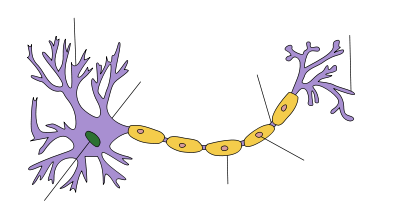 Parts of a Neuron:________________ are extensions branching out from the cell body that receive information from other neurons and send it towards the cell body. ___________________is also known as the___________. It contains the ___________and other primary parts of the cell that allow it to function normally. Once information is received by the soma, it is sent along the_________, the part of the neuron that_________________________________________________, and on to other neurons, muscles, or glands. The length of the axon varies for neurons in different parts of the body. For example, in your brain they are relatively short, whereas in your leg they can be over three feet long. The axon is covered by the__________________, which helps protect it, and_________________________________________. Once information travels through the axon, it reaches the_______________, where ________________________with other cells. It is important to know that __________________________________. There is a tiny, fluid-filled gap between the axon terminal of one neuron and the dendrite of another. In this gap, called the _________, chemical messengers called ___________________travel across between nerves sending information from the axon terminal of one sell to the dendrites of the next cell. It is important to know that ___________________________________________, and certain cells will only respond to specific neurotransmitters. Some neurotransmitters _____________________________, one that makes it more likely that the next neuron will fire, while ________________________________, making it less likely that the receiving neuron will fire.  Neural Impulse:______________________________________________________________________ __________. After each action potential, there is a ____________________. This is a period of time where the neuron cannot generate another action potential. After the refractory period, the neuron enters a state of ___________________, where it is capable once again of firing. It is important to know that all neurons fire with the _______________________ every time. This is known as the ______________________________. How we process information: ________________ are specialized cells in every sensory system of the body that _________________________________________________(action potentials) that the brain can process. Your eyes, ears, nose, tongue, and skin are all filled with receptor cells to interpret what we experience and turn it into a neural impulse. Your eyes transform light energy; your ears transform sound waves, etc. Once all that information is gathered, ___________________________________________________________________________________. The brain continually processes a plethora of sensory data that is brought from sensory nerves, and uses that data to make appropriate decisions. The billions of _________________________________________________________________________________________. Once the brain decides what course of action to take, it triggers _______________, which take the information away from the brain and spinal cord to your ____________________ so that they can take action. Structure of the Nervous System: When we take all these small pieces and processes and combine them, we begin to see the structure of the nervous system. Our nervous system is split into two major components: ______________________________________________________________. The __________________________________________________________________, both of which are so essential to our body’s functioning that they are encased in bone for protection. The brain is the main center for processing and the spinal cord is the main pathway for information flowing in and out of the brain. ______________________________________________________________ _____________________________________________________________________________. Within the peripheral nervous system, there are two subsystems: the somatic nervous system and the autonomic nervous system. ____________________________________________________________________. ______________________________________________________________ _________________________. The autonomic nervous system, therefore, controls the basic functions of your body, such as breathing, digestion, and your heart rhythm. The autonomic nervous system is further subdivided into the sympathetic nervous system and the parasympathetic nervous system. The _______________________________________________ _________________________. Your “fight or flight” responses will come from the sympathetic nervous system. In contrast, _________________________________________________ _________. The impact of chemicals on your nervous system:As stated before, neurotransmitters cross the synapse between nerve cells and pass information from cell to cell. When chemical substances enter the body, they impact the ability of neurotransmitters to do their job.  A substance that ___________________________________ ______________________________, whereas a substance that _________________________ ______________________________________. For example, if someone were to get bitten by a black widow spider, the venom would mimic a type of neurotransmitter called acetylcholine. This would cause excessive neuron firing, leading to uncontrollable movement in the form of convulsions. Another example involves exploring the ________________________________ ____________. Many who have _______________ are said to have high levels of the neurotransmitter __________. Medications that are often prescribed for schizophrenia are often antagonists that block dopamine receptors. Those diagnosed with clinical ____________ are often found to have low levels of the neurotransmitter ___________. Many anti-depressants serve as agonists and enhance the availability of serotonin at the synapse. Amazingly, approximately ________________________________________________________________ funneled through our nervous system. That is why medication can help those with chemic al imbalances. It is important to know that many substances, from _________________________________can have a strong impact on various neurotransmitters. The Endocrine System:The __________________________________________________________________. Hormones are _____________________ that circulate throughout the body ___________________. The most important gland in the endocrine system is the ___________________. In conjunction with the brain, _________________________________________. This pea sized gland is located at the base of the brain and is __________________________________. The tissue is part glandular and part neural, which illustrates the close relationship between the nervous and endocrine system. Another gland in the endocrine system is the _______________, which is located in the neck, and ____________________________________________. In addition, the _________________, which are on top of the kidneys, ____________________________________________________ _________________. These hormones increase strength and endurance during a ___________ __________________. The sex glands release hormones that influence emotion and physical development. The sex glands for _________ are the _________, and the primary hormone is _________. The sex glands for _______ are the ________, and the primary hormone is ______________. It is important to know that we all have both testosterone and estrogen present in our systems. The Brain:Lower level brain structures are common to all mammals. They are more basic. The complex structures of the human brain are layered on top. The _______________________________ ________________________________. It begins where the spinal cord swells and enters the skull. Located at the base of the brain stem, the _____________________________________ ___________________________________________________________________________. Damage to this part of your brain would be deadly. Also located in the brainstem, the __________________________________________________________________________________________________________ and arousal. The reticular formation follows the back of the spinal cord as it rises into the brain. Damage to this region of the brain would cause someone to be in a coma. The thalamus is located at the top of the brainstem in the middle of the brain. The _____________________________________________, and directs messages throughout the brain. Indeed, information from every sense except smell is funneled through the thalamus to other regions of the brain for processing. The cerebellum looks like an extra little brain, and is located behind the brainstem. The _____________________________________________ __________________________________________________. In addition, the cerebellum ____________________________________________________________. It also plays a role in _______________________________________. The ________________________ _____________________________________________________________________. As a group, the limbic system helps regulate memory, fear, aggression, hunger, and thirst. The limbic system includes the hypothalamus, the hippocampus, and the amygdala. The hypothalamus is beneath and in front of the thalamus, and is arguably the most important part of the limbic system. The ____________________________________________________________________________________________________________________________________________________________________________. The hypothalamus ________________________________________ __________________________________________. The _____________resembles a seahorse, and is the _____________________________________________________________ __________ . Finally, the _________________________________________________________ ____________________________________________. Cerebral Cortex:When you visually imagine a brain, what you are seeing is the __________________. This wrinkled outer surface of the brain is divided by fissures into four major lobes, and is ________________________________________________________________. The cerebral cortex covers all of the lower-level brain structures, and although it is only an eighth of an inch thick, it ___________________________________. The most dramatic feature of the cerebral cortex is the ______________________, the crevice that divides the cerebral cortex into two halves called ____________. The ___________________________________________________ __________________________________________________________________________________________________. There are additional fissures, both lateral and central, that create more lobes of the brain. These include the frontal, parietal, occipital, and temporal lobes. Right behind your forehead, you will find your frontal lobe. __________________________________________ _________________________________________________________. They sit on top of the limbic system, where the roots of emotion are found. This means that your decisions are based on a combination of reason and emotion. On the rear edge of the frontal lobe is the ______________. ______________________________________________________________________. Different points on the motor cortex control different parts of the body. Although one might think that larger parts of the body demand more brain tissue, it is instead based on the ability to make intricate movements. Just behind the motor cortex is another strip of tissue called the somatosensory cortex. This is in the front part of the parietal lobes, located on the top of the head, slightly towards the rear. The ______________________________________________________ _________________. While the somatosensory cortex has a very specific job, overall, the _________________________________________________________________. At the rear of the cerebral cortex are the ________________________________________________________ ______________. Finally, there are the _________________, which lie directly above your ears, and ____________________________________________________. Right Brain vs. Left Brain:While the right vs. left brain idea is a part of pop psychology and has some myth to it, there is truth in the notion that certain areas of the brain perform certain functions, and are location specific. ___________ is the best example of a clear-cut difference in the functions of your brain’s two hemispheres. In most people, ____________________________________________ _______________________. Two important areas within the language center are Broca’s area and Wernicke’s area. ______________ is located in the left frontal lobe, and ________________ _____________________________________. Stroke victims often have damage in Broca’s area, which results in them being able to formulate ideas, but unable to translate set ideas into speech. ___________________ is located in the left temporal lobe, and ________________________________________.  Someone with damage to Wernicke’s area would be able to hear speech, but would not be able to comprehend the words or their meaning. The __________________________________________ ____________________, such as judging distance. The right hemisphere  __________________ ____________________.Split Brain:In the 1960’s doctors began treating patients with severe epilepsy by ___________________ ________. __________ is a condition that causes __________, and for the most severe cases, this drastic surgery would curb their seizures, but not without side-effects. While their ________ _________________________________, patients who had this surgery had ________ _____________. First it is important for us to remember that the _________________________ ___________________________________________________. With a split corpus callosum, the left hand no longer knows what the right hand is doing. Psychologist have performed several scientific tests on split brain patients to better understand how each of the brain hemispheres functions. For example, when showing a split brain patient a word that only the right side of his brain (left eye) can see, set patient would not be able to articulate that word. They would be able to draw a picture of the word, then articulate it, but not until the left brain saw the image would an articulation be made. It’s as if communication between the two halves of the brain occurs outside the brain, not inside. Case Studies: ______________ are where one person is studied in depth in hopes of revealing useful information for the scientific and psychological community. Among the most famous brain case studies is that of______________. While working for the railroad, an accidental explosion blew a 4 ft. long medal rod through his cheek, behind his eye, and out the top of his head. Gage never lost consciousness, and lived for twelve years after the accident. There were_________________________________, however. His injury__________________________, as well as his ________ ____________________________________________. Gage and many other case studies of brain injury patients help psychologists add another piece to the puzzle of how the brain operates, and how the brain is impacted when certain areas are damaged. 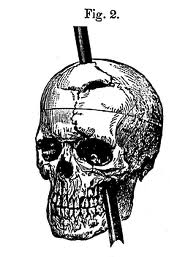 